	Ginebra, 7 de septiembre de 2016Muy Señora mía/Muy Señor mío:1	Me complace informarle que la UIT está organizando un taller sobre Servicios Financieros Digitales e Inclusión Financiera, en la Sede de la UIT en Ginebra, el 6 de diciembre de 2016.El taller comenzará a las 09.30 horas. La inscripción de los participantes se iniciará a las 08.30 horas en la entrada de Montbrillant. En las pantallas situadas en las puertas de entrada de la Sede de la UIT se dará información detallada sobre las salas de reunión.Para su información, este taller irá seguido de la séptima reunión del Grupo Temático sobre Servicios Financieros Digitales (FG DFS), que se celebrará del 7 al 9 de diciembre de 2016 en el mismo lugar. Se puede consultar información detallada, incluido el mandato, en el sitio web del FG DFS: http://www.itu.int/en/ITU-T/focusgroups/dfs/Pages/default.aspx.2	Los debates se celebrarán únicamente en inglés.3	La participación está abierta a los Estados Miembros, a los Miembros de Sector, a los Asociados, a las Instituciones Académicas de la UIT, y a cualquier persona de un país que sea Miembro de la UIT y desee contribuir a los trabajos. Esto incluye a las personas que también sean miembros de organizaciones nacionales, regionales e internacionales. El taller es gratuito, y se concederá alguna financiación a los expertos. La financiación SÓLO se concederá a participantes que o bien asistan al taller y a la reunión del Grupo Temático sobre Servicios Financieros Digitales, o sólo a la reunión del Grupo Temático sobre Servicios Financieros Digitales. Si requiere financiación, sírvase completar y enviar el formulario del Anexo 2, a más tardar el 17 de octubre de 2016, a la dirección tsbfgdfs@itu.int.4	Los objetivos de este taller son:•	discutir acerca de la evolución más reciente de los mercados y de la reglamentación que afecta al sector de los servicios financieros;•	proporcionar una plataforma para compartir las conclusiones del Grupo Temático y discutir acerca de los resultados en términos de productos finales del Grupo Temático;•	ofrecer una plataforma de diálogo entre los reguladores de las telecomunicaciones y de los servicios financieros a fin de que debatan sobre las cuestiones emergentes y las prácticas óptimas para el marco político y reglamentario orientado a la inclusión financiera;•	determinar la acción colectiva y los pasos siguientes para hacer avanzar las labores más allá del Grupo Temático sobre Servicios Financieros Digitales.Los resultados del taller se someterán a la reunión del Grupo Temático sobre Servicios Financieros Digitales que tendrá lugar del 7 al 9 de diciembre de 2016.5	Los destinatarios de este taller son los Estados Miembros de la UIT, los organismos reguladores de las TIC, los organismos reguladores de los servicios financieros, los responsables políticos, los operadores de redes móviles, los bancos, los proveedores de plataformas de servicios financieros, las organizaciones internacionales, las organizaciones no gubernamentales implicadas en programas de inclusión financiera y las Instituciones Académicas. 6	Se pondrá a disposición un proyecto de programa, incluida información sobre el taller, en el sitio web del UIT-T en la siguiente dirección: http://www.itu.int/en/ITU-T/Workshops-and-Seminars/ifds/Pages/201612.aspx.7	Los delegados disponen de instalaciones de red de área local inalámbrica en las zonas aledañas a las principales salas de conferencias de la UIT y en el Centro Internacional de Conferencias de Ginebra (CICG). En el sitio web del UIT-T figura información más detallada (http://www.itu.int/ITU-T/edh/faqs-support.html).8	A fin de facilitar sus trámites, se adjunta en el Anexo 1 un formulario de confirmación de hotel (véase http://www.itu.int/net4/travel/hotels.aspx?lang=es&stars=&type=&ctry para la lista de hoteles).9	Para que la TSB pueda tomar las disposiciones necesarias sobre la organización del taller, le agradecería que se inscribiese a la mayor brevedad posible a través del formulario en línea disponible en la dirección http://itu.int/reg/tmisc/3000917, y a más tardar el 27 de noviembre de 2016. Le ruego que tenga presente que la preinscripción de los participantes en los talleres se lleva a cabo exclusivamente en línea.10	Le recordamos que los ciudadanos procedentes de ciertos países necesitan visado para entrar y permanecer en Suiza. Ese visado debe solicitarse al menos seis (6) semanas antes de la fecha de inicio del taller en la oficina (embajada o consulado) que representa a Suiza en su país o, en su defecto, en la más próxima a su país de partida.Si un Estado Miembro, un Miembro de Sector, un Asociado o una Institución Académica de la UIT tropieza con problemas, y previa solicitud oficial de su parte a la TSB, la Unión puede intervenir ante las autoridades suizas competentes para facilitar la expedición de ese visado pero solamente durante el periodo mencionado de seis semanas, es decir el 26 de octubre de 2016 a más tardar. Dicha solicitud debe ser efectuada por la administración o entidad que usted representa, especificándose el nombre y las funciones, la fecha de nacimiento y el número de pasaporte, con las fechas de expedición y expiración, de las personas para las que se solicita el visado, e ir acompañada de una copia de la notificación de confirmación de inscripción aprobada para el taller del UIT-T correspondiente, y remitirse a la TSB con la indicación "solicitud de visado", por fax (+41 22 730 5853) o correo electrónico (tsbreg@itu.int, con copia a tsbfgdfs@itu.int). Sírvase tomar nota de que la UIT puede ayudar únicamente a los representantes de los Estados Miembros, Miembros de Sector, Asociados e Instituciones Académicas de la UIT.Con este motivo, lo saluda atentamente,Chaesub Lee
Director de la Oficina de Normalización
de las TelecomunicacionesAnexos: 2ANNEX 1
(to TSB Circular 241) TELECOMMUNICATION STANDARDIZATION SECTORWorkshop on Digital Financial Services and Financial Inclusion________________________  from  ___________  to  ___________  in GenevaConfirmation of the reservation made on (date)  ___________with (hotel)  ________________________________________at the ITU preferential tariff____________  single/double room(s)arriving on (date)  ___________  at (time)  ___________  departing on (date)  ___________GENEVA TRANSPORT CARD: Hotels and residences in the canton of Geneva now provide a free "Geneva Transport Card" valid for the duration of the stay. This card will give you free access to Geneva public transport, including buses, trams, boats and trains as far as Versoix and the airport. Family name:	____________________________________________________________First name:		____________________________________________________________Address:	______________________________	Tel:	__________________________________________________________________	Fax:	__________________________________________________________________	E-mail:	____________________________Credit card to guarantee this reservation:  AX/VISA/DINERS/EC (or other) ______________No.:  __________________________________	Valid until:	______________________Date:  _________________________________	Signature:	______________________ANNEX 2 
(to TSB Circular 241)__________________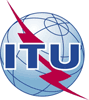 Unión Internacional de TelecomunicacionesOficina de Normalización de las Telecomunicaciones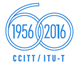 Ref.:Contacto:Tel.:
Fax:Circular TSB 241TSB Workshops/VMVijay Mauree+41 22 730 5591
+41 22 730 5853–	A las Administraciones de los Estados Miembros de la Unión;–	A los Miembros de Sector del UIT-T;–	A los Asociados del UIT-T;–	A las Instituciones Académicas de la UITCorreo-e:tsbworkshops@itu.int Copia:–	A los Presidentes y a los Vicepresidentes de las Comisiones de Estudio del UIT-T;–	Al Director de la Oficina de Desarrollo de las Telecomunicaciones;–	Al Director de la Oficina de RadiocomunicacionesAsunto:Taller sobre Servicios Financieros Digitales e Inclusión Financiera 
Ginebra (Suiza), 6 de diciembre de 2016This confirmation form should be sent directly to the hotel of your choice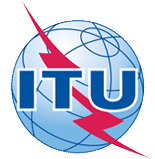 INTERNATIONAL TELECOMMUNICATION UNIONITU-T Focus Group Digital Financial Services MeetingGeneva, Switzerland, 7-9 December 2016ITU-T Focus Group Digital Financial Services MeetingGeneva, Switzerland, 7-9 December 2016ITU-T Focus Group Digital Financial Services MeetingGeneva, Switzerland, 7-9 December 2016ITU-T Focus Group Digital Financial Services MeetingGeneva, Switzerland, 7-9 December 2016Please return to:Please return to:ITU FG DFSGeneva (Switzerland)E-mail: 	tsbfgdfs@itu.int Tel:	+41 22 730 5227Fax:	+41 22 730 5778E-mail: 	tsbfgdfs@itu.int Tel:	+41 22 730 5227Fax:	+41 22 730 5778E-mail: 	tsbfgdfs@itu.int Tel:	+41 22 730 5227Fax:	+41 22 730 5778Request for funding to be submitted before 17 October 2016Request for funding to be submitted before 17 October 2016Request for funding to be submitted before 17 October 2016Request for funding to be submitted before 17 October 2016Request for funding to be submitted before 17 October 2016Request for funding to be submitted before 17 October 2016Registration Confirmation ID No: ……………………………………………………………………………
(Note:  It is imperative for fellowship holders to pre-register via the online registration form at: http://itu.int/reg/tmisc/3000917)Country: ______________________________________________________________________________________________Name of the Administration/Organization/Company:______________________________________________Mr / Ms _______________________________ (family name) 	________________________________ (given name)Job Title: _____________________________________________________________________________________________Registration Confirmation ID No: ……………………………………………………………………………
(Note:  It is imperative for fellowship holders to pre-register via the online registration form at: http://itu.int/reg/tmisc/3000917)Country: ______________________________________________________________________________________________Name of the Administration/Organization/Company:______________________________________________Mr / Ms _______________________________ (family name) 	________________________________ (given name)Job Title: _____________________________________________________________________________________________Registration Confirmation ID No: ……………………………………………………………………………
(Note:  It is imperative for fellowship holders to pre-register via the online registration form at: http://itu.int/reg/tmisc/3000917)Country: ______________________________________________________________________________________________Name of the Administration/Organization/Company:______________________________________________Mr / Ms _______________________________ (family name) 	________________________________ (given name)Job Title: _____________________________________________________________________________________________Registration Confirmation ID No: ……………………………………………………………………………
(Note:  It is imperative for fellowship holders to pre-register via the online registration form at: http://itu.int/reg/tmisc/3000917)Country: ______________________________________________________________________________________________Name of the Administration/Organization/Company:______________________________________________Mr / Ms _______________________________ (family name) 	________________________________ (given name)Job Title: _____________________________________________________________________________________________Registration Confirmation ID No: ……………………………………………………………………………
(Note:  It is imperative for fellowship holders to pre-register via the online registration form at: http://itu.int/reg/tmisc/3000917)Country: ______________________________________________________________________________________________Name of the Administration/Organization/Company:______________________________________________Mr / Ms _______________________________ (family name) 	________________________________ (given name)Job Title: _____________________________________________________________________________________________Registration Confirmation ID No: ……………………………………………………………………………
(Note:  It is imperative for fellowship holders to pre-register via the online registration form at: http://itu.int/reg/tmisc/3000917)Country: ______________________________________________________________________________________________Name of the Administration/Organization/Company:______________________________________________Mr / Ms _______________________________ (family name) 	________________________________ (given name)Job Title: _____________________________________________________________________________________________Address: 	_____________________________________________________________________________________________Tel.: _________________________ Fax:	 _________________________ E-mail: ___________________________________
Date of your arrival:______________________ Date of your departure:____________________City of departure: _______________________________________________________________PASSPORT INFORMATION:Date of birth: ________________________________________________________________________________________Nationality: ______________________________  Passport number:  _______________________________________Date of issue: ______________ In (place): _________________________ Valid until (date): __________________Address: 	_____________________________________________________________________________________________Tel.: _________________________ Fax:	 _________________________ E-mail: ___________________________________
Date of your arrival:______________________ Date of your departure:____________________City of departure: _______________________________________________________________PASSPORT INFORMATION:Date of birth: ________________________________________________________________________________________Nationality: ______________________________  Passport number:  _______________________________________Date of issue: ______________ In (place): _________________________ Valid until (date): __________________Address: 	_____________________________________________________________________________________________Tel.: _________________________ Fax:	 _________________________ E-mail: ___________________________________
Date of your arrival:______________________ Date of your departure:____________________City of departure: _______________________________________________________________PASSPORT INFORMATION:Date of birth: ________________________________________________________________________________________Nationality: ______________________________  Passport number:  _______________________________________Date of issue: ______________ In (place): _________________________ Valid until (date): __________________Address: 	_____________________________________________________________________________________________Tel.: _________________________ Fax:	 _________________________ E-mail: ___________________________________
Date of your arrival:______________________ Date of your departure:____________________City of departure: _______________________________________________________________PASSPORT INFORMATION:Date of birth: ________________________________________________________________________________________Nationality: ______________________________  Passport number:  _______________________________________Date of issue: ______________ In (place): _________________________ Valid until (date): __________________Address: 	_____________________________________________________________________________________________Tel.: _________________________ Fax:	 _________________________ E-mail: ___________________________________
Date of your arrival:______________________ Date of your departure:____________________City of departure: _______________________________________________________________PASSPORT INFORMATION:Date of birth: ________________________________________________________________________________________Nationality: ______________________________  Passport number:  _______________________________________Date of issue: ______________ In (place): _________________________ Valid until (date): __________________Address: 	_____________________________________________________________________________________________Tel.: _________________________ Fax:	 _________________________ E-mail: ___________________________________
Date of your arrival:______________________ Date of your departure:____________________City of departure: _______________________________________________________________PASSPORT INFORMATION:Date of birth: ________________________________________________________________________________________Nationality: ______________________________  Passport number:  _______________________________________Date of issue: ______________ In (place): _________________________ Valid until (date): __________________I will attend:[  ] Only Focus Group DFS Meeting from 7 – 9 December 2016[  ] Both Workshop on Digital Financial Services and Financial Inclusion on 6 December 2016 and
      Focus Group DFS Meeting from 7 – 9 December 2016Please state your competence and experience in digital financial services and financial inclusion:______________________________________________________________________________
______________________________________________________________________________Proposed title of presentation/contribution (optional): __________________________________
Abstract of presentation/contribution:_______________________________________________
_______________________________________________________________________________I will attend:[  ] Only Focus Group DFS Meeting from 7 – 9 December 2016[  ] Both Workshop on Digital Financial Services and Financial Inclusion on 6 December 2016 and
      Focus Group DFS Meeting from 7 – 9 December 2016Please state your competence and experience in digital financial services and financial inclusion:______________________________________________________________________________
______________________________________________________________________________Proposed title of presentation/contribution (optional): __________________________________
Abstract of presentation/contribution:_______________________________________________
_______________________________________________________________________________I will attend:[  ] Only Focus Group DFS Meeting from 7 – 9 December 2016[  ] Both Workshop on Digital Financial Services and Financial Inclusion on 6 December 2016 and
      Focus Group DFS Meeting from 7 – 9 December 2016Please state your competence and experience in digital financial services and financial inclusion:______________________________________________________________________________
______________________________________________________________________________Proposed title of presentation/contribution (optional): __________________________________
Abstract of presentation/contribution:_______________________________________________
_______________________________________________________________________________I will attend:[  ] Only Focus Group DFS Meeting from 7 – 9 December 2016[  ] Both Workshop on Digital Financial Services and Financial Inclusion on 6 December 2016 and
      Focus Group DFS Meeting from 7 – 9 December 2016Please state your competence and experience in digital financial services and financial inclusion:______________________________________________________________________________
______________________________________________________________________________Proposed title of presentation/contribution (optional): __________________________________
Abstract of presentation/contribution:_______________________________________________
_______________________________________________________________________________I will attend:[  ] Only Focus Group DFS Meeting from 7 – 9 December 2016[  ] Both Workshop on Digital Financial Services and Financial Inclusion on 6 December 2016 and
      Focus Group DFS Meeting from 7 – 9 December 2016Please state your competence and experience in digital financial services and financial inclusion:______________________________________________________________________________
______________________________________________________________________________Proposed title of presentation/contribution (optional): __________________________________
Abstract of presentation/contribution:_______________________________________________
_______________________________________________________________________________I will attend:[  ] Only Focus Group DFS Meeting from 7 – 9 December 2016[  ] Both Workshop on Digital Financial Services and Financial Inclusion on 6 December 2016 and
      Focus Group DFS Meeting from 7 – 9 December 2016Please state your competence and experience in digital financial services and financial inclusion:______________________________________________________________________________
______________________________________________________________________________Proposed title of presentation/contribution (optional): __________________________________
Abstract of presentation/contribution:_______________________________________________
_______________________________________________________________________________Signature of fellowship candidate:Signature of fellowship candidate:Signature of fellowship candidate:Signature of fellowship candidate:Date:Date: